Памятка. Выбирая салон,постарайся узнать следующую информацию:правовые основы деятельности (лицензия, справки и разрешения, санитарная книжка мастера и т.д.);соблюдение гигиенических условий (работа с одноразовыми иглами, перчатками, стерилизация оборудования);квалификация мастера и др.Когда нельзя делать пирсинг:Не рекомендуется делать пирсинг лицам, не достигшим совершеннолетияпри обострении какого-либо хронического заболевания, при повышенной температуре, при плохой свертываемости крови, при наличии аллергической реакции на препараты лидакоиновой группы (при проколе с анестезией).ВАЖНО !!!Прежде чем принять решение о нанесении прокола хорошо подумайте, посоветуйтесь с родителями. Внимательно присмотритесь к лицам тех, кто уже сделал пирсинг. Хотите ли вы стать такими же? Когда-нибудь простое желание следовать моде пройдет, а шрамы могут остаться на всю жизнь!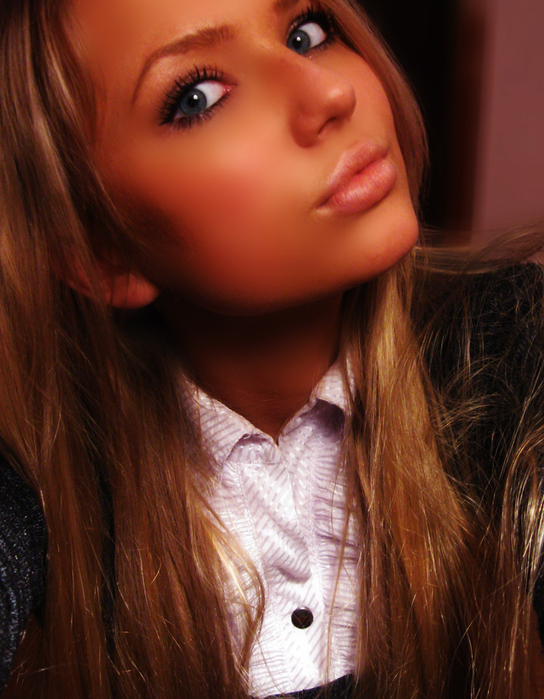 